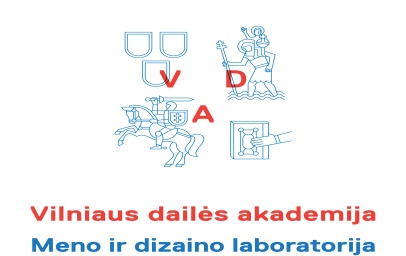                                                                                        Patvirtinta:                                                                                      2016 - 09 - 01                                                            Rektoriaus Įsakymu Nr. VĮU - 47METALO   LABORATORIJOSDARBO TAISYKLĖS           Metalo laboratorija susideda iš dviejų patalpų: liejykla;metalo apdirbimas ir suvirinimas;Metalo laboratorija gali naudotis VDA studentai ir darbuotojai:išklausę pirmosios medicininės pagalbos, darbo saugos kursus bei susipažinę su bendrosiomis įrangos/ aparatūros naudojimosi instrukcijomis, ir pasirašę darbo saugos ir sveikatos instruktavimo žurnale. Pirminiai darbo saugos kursai vyksta pavasario ir rudens semestro pradžioje. Informacija skelbiama www.vda.lt  tinklalapyje;pasirašę su VDA abipusę Sutartį dėl Pasinaudojimo laboratorijos patalpomis, įrengimais, įrankiais studijų tikslais;susipažinę pasirašytinai su naudojamų cheminių medžiagų/ mišinių Saugos Duomenų Lapais.Vienu metu laboratorijoje gali dirbti:liejyklos patalpoje  –  2 studentai;metalo apdirbimo ir suvirinimo patalpoje  –  2 studentai.Metalo laboratorijos darbo laiko grafikas:                     nuo  8.00 iki 17.00 val. * (*penktadieniais  nuo  8.00 iki 16.00 val.)                     pietų pertrauka nuo 12.00 iki 13.00 val.Galima iš anksto rezervuoti savo darbo laiką, t.y. užsiregistruoti Registracijos lapuose, nurodant savo planuojamą laiką nuo – iki.Vadovaujantis rektoriaus Įsakymu Nr.VĮ-43 (ūk) dėl naudojimosi laboratorija ne darbo metu,  studentas ar darbuotojas privalo gauti konkrečios laboratorijos vedėjo rašytinį leidimą.Pagrindinės saugumo technikos taisyklės įeinant į laboratorijos patalpas:ilgi plaukai privalo būti susirišti. Jokių laisvų ar kabančių detalių, papuošalų;rekomenduojama uždara avalynė;įsinešti ir naudotis MP3 grotuvais ir kita garso technika draudžiama;dėvėti specialius darbo rūbus, asmeninės saugos priemones (priklausomai nuo darbo specifikos: apsaugines pirštines, apsaugines prijuostes, apsauginius akinius, respiratorius) yra kiekvieno dirbančiojo asmeninė atsakomybė. Laboratorijoje dirbantys studentai medžiagomis aprūpinami dalinai.Atsinešti asmeniniai įrankiai  yra yra dirbančiojo  asmeninės  atsakomybės dalis.Specialisto išduotos priemonės, darbo procesui vykdyti, privalo likti laboratorijos patalpose, baigus darbą turi būti grąžintos specialistui.Norint dirbti už laboratorijos ribų, rankiniai įrankiai išduodami tik pasirašius įrankių išdavimo žurnale.Kiekvienas asmeniškai atsako už Jam išduotus įrankius.Cheminės medžiagos/ mišiniai turi būti saugomi laisvai neprieinamose vietose, užrakintose spintelėse. Tos vietos turi būti paženklintos skiriamaisiais saugos ženklais, o tara turi būti paženklinta matomais užrašais. Visi dirbantys Laboratorijoje privalo palaikyti švarą, taupyti elektros energiją, medžiagas, tausoti ir saugoti laboratorijos materialinį turtą.Laboratorijoje dirbantys privalo laikytis darbo saugos reikalavimų.Baigus darbą prie staklių, darbo vieta ir staklės turi būti tvarkingai nuvalytos, įrankiai grąžinti specialistui, nepriklausomai nuo to, ar kas nors dar naudosis staklėmis. Darbo dienos pabaigoje privaloma sutvarkyti savo darbo vietą ir įrankius. Dirbantieji laboratorijoje savo nebaigtą  darbą ir asmeninius įrankius gali pasidėti į nurodytą vietą (už  saugojimą laboratorijos darbuotojai neatsako).Visais klausimais Jūs galite kreiptis į laboratorijos aptarnaujantį personalą, kuris Jums visada padės.Rūkyti laboratorijos patalpose -  draudžiama.Vykdyti technologinius bandymus laboratorijoje – GRIEŽTAI DRAUDŽIAMA.Apsvaigę nuo psichotropinių medžiagų ir alkoholio į laboratoriją neįleidžiami.Tris kartus pažeidus šias taisykles, Jūs prarasite galimybę dirbti laboratorijos patalpose.